PCS-ESE 2003 : 342f, 342g, 351a

Chaque Matrice Emploi-Expositions Potentielles (MEEP) propose une liste d'expositions potentielles.
Chaque utilisateur reste responsable de la mise en application (et des conséquences éventuelles) de ces données.
C'est à l'utilisateur qu'il appartient d'apprécier les risques, entreprise par entreprise, poste par poste.
Zlibellés à classer dans le TEP 23 11 2017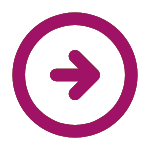 facteur biomécaniquenuisance chimiquenuisance organisationnellenuisance physiqueproduits

Matrice Emploi-Expositions Potentielles générée le 25/04/2024 issue de la FMP Archéologue consultable sur le site :
https://www.fmppresanse.frRENSEIGNEE PAR :

ETABLIE LE :lumiere visible (400 à 780 nm)posture debout avec marchepostureposture assiseacetonecoactivite (plusieurs activites concomitantes dans un meme lieu)variabilite, imprevisibilite de la charge de travailcontrainte relationnelleisolement psychologiquemanquer de moyens ou de temps pour faire un travail de qualitesurcharge de travail ressentierythme generant une majoration des contrainteshoraire generant une perturbation de la vie socialerythme pouvant générer une perturbation de la vie familialemultiplicité des tâches induisant une charge mentaletravail de nuit occasionnelimprevisibilite des horaires de travailecran de visualisationactivite demandant une vigilance, une concentration, une attention soutenuelumiere artificielleclimatisation du localeclairage localement insuffisantbruit de fondespace de travail sousdimensionnéintemperie	exposition aux UVespace de travail avec locaux sociaux inadaptés ou absentsespace de travail avec défaut d'hygiènecontrainte de la conduite d'un engin mobile automoteur ou de levageéboulementdéplacement routiercontrainte de la conduite VL professionnellelasergaz d'echappement